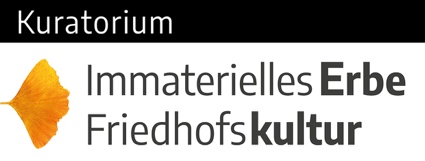 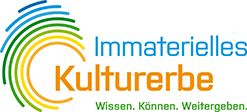 Pressetermin ReStart Immaterielles Kulturerbe FriedhofskulturABLAUFPLANUNGBeginn: 11.00 UhrOrt: Vor der Turrell-Kapelle, Dorotheenstädtischer Friedhof Berlin-Mitte- Yara Hackstein (Begrüßung, Moderation)						
- Bischof Christian Stäblein								- Erzbischof Dr. Heiner Koch								- Tobias Pehle										
- Staatssekretär Gerry Woop							- Dr. Dirk Pörschmann								- Yara Hackstein (Grußworte / Zitate)	- Fragen und Antworten Journalist*innen				Gesamtlänge der Veranstaltung max. 50 Min. Pressetermin ReStart Immaterielles Kulturerbe FriedhofskulturTeilnehmende:Bischof Dr. Christian Stäblein 	Evangelische Kirche Berlin-Brandenburg-schlesische OberlausitzErzbischof Dr. Heiner Koch 	Erzbischof von Berlin und Metropolit der Berliner KirchenprovinzGerry WoopStaatssekretär Berliner Senatsverwaltung für Kultur und EuropaDr. Dirk PörschmannDirektor Museum für Sepulkralkultur, Kassel  Tobias Pehle Initiator dieses Kulturerbes, Geschäftsführer Kuratorium Immaterielles Erbe FriedhofskulturYara HacksteinGründungsmitglied Kuratorium Immaterielles Erbe FriedhofskulturPressetermin ReStart Immaterielles Kulturerbe FriedhofskulturOnline-Presse-Mappe 		Download-Dateien word / jpg https://kulturerbe-friedhof.de/presse.html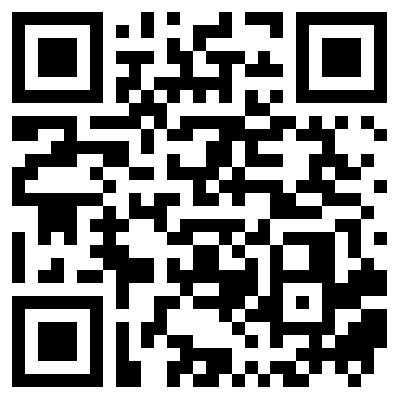 Inhalt:■  Pressemitteilung■  Daten und Fakten■  Teilnemende■  Zitate■  Fragen und Antworten■  Fotos (zwei Stunden nach Veranstaltungsende)